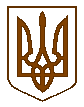 БУЧАНСЬКИЙ  МІСЬКИЙ   ГОЛОВАР О З П О Р Я Д Ж Е Н Н Я«  04  »  квітня  2018  №_70___Про завершенняопалювального сезону	Відповідно до законів України «Про місцеве самоврядування в Україні», «Про теплопостачання»,  «Про житлово-комунальні послуги», Правил надання послуг з централізованого опалення, постачання холодної та гарячої води і водовідведення та типового договору про надання послуг з централізованого опалення, постачання холодної та гарячої води і водовідведення», затверджених постановою Кабінету Міністрів України від 21 липня 2005 року № 630, Правил технічної експлуатації теплових установок і мереж, затверджених наказом Міністерства палива та енергетики України від 14 лютого 2007 року № 71,  у зв’язку із підвищенням середньодобової температури повітря вище 8 градусів тепла РОЗПОРЯДЖАЮСЬ:1. Завершити з 04 квітня 2018 року опалювальний сезон в м. Буча.2. Продовжити опалення дошкільних закладів, загальноосвітніх навчальних закладів,  закладів охорони здоров’я та закладів соціального захисту згідно із заявами керівників таких установ, виходячи з кліматичних умов згідно з будівельними нормами і правилами, правилами технічної експлуатації, нормами санітарного законодавства та іншими нормативними документам.3. Відповідальність за дотримання вимог порядку відключення споживачів від системи централізованого теплопостачання покласти на начальника ПКПП «Теплокомунсервіс» Пирча С.В.4. Контроль за виконанням даного розпорядження покласти на завідувача відділом житлово-комунального господарства О.А.ДокайМіський  голова     						   		           А.П. ФедорукПогоджено:В.о. керуючого справами								Д.О.  ГапченкоЗавідувач юридичним відділом						            Т.О. ШаправськийПодання:Завідувач  відділомжитлово-комунального господарства	  			  		О.А. Докай